Highlight im März Die Klassen 4a und 4b der Comeniusschule führten das Musical „Tabaluga oder die Reise zur Vernunft“ auf.
Die Geschichte handelt von dem kleinen Drachen Tabaluga, der auf die Reise geht, um vernünftig und erwachsen zu werden und dabei viele Abenteuer erlebt.
Im Februar fingen die Proben an! 
Immer öfter hörte man die Lieder des Musicals Tabaluga im Treppenhaus, Flur oder auf dem Schulhof der Comeniusschule. Im Musikunterricht der Klassen 4a und 4b wurden unter der Leitung von Frau Jestädt die Lieder eingeübt. 
Bald darauf wurde die Turnhalle zur Tanzbühne. Zu jedem Lied entstand eine eigene Choreographie. Zunächst übten Frau Klitsch und Frau Bindernagel mit den Klassen alleine: Texte wurden gesprochen, Tanzschritte eingeübt, Lieder gesungen, Kostüme und Kulissen gebastelt.
Dann war es endlich soweit! Am Montag, dem 06.03. begann unsere Probewoche. Die vierten Klassen trafen sich im Gemeindezentrum in Mittelkalbach. Nach einigen Theaterübungen begann die erste Durchlaufprobe. Schnell war klar, das wird ein voller Erfolg! 
Vier Tage wurde intensiv geprobt. Es gab viele glückliche Momente, aber auch einige Tränen. Durch die für uns kostenlose, einzigartige Unterstützung von Herr Iffland-Pappert wurden die Proben immer professioneller. Er organisierte für uns die neueste technische Ausrüstung und wies schließlich noch seinen Sohn Bela in die Bedienung der Lichtanlage ein. 
Alle konnten es kaum erwarten, als es am Freitag, dem 10. März um 8:30 Uhr das erste Mal hieß: „Alle sind im Team dabei, gemeinsam heißt´s nun Bühne frei!“
Eingeladen zur Morgenveranstaltung waren alle Kinder der Comeniusschule, die Vorschulkinder der Kindergärten aus Nieder-, Mittel- und Oberkalbach und auch der Bürgermeister ließ sich die Aufführung nicht entgehen. 
Erschöpft, aber glücklich nach dem Erfolg des ersten Auftritts, gab es im Anschluss für alle ein Eis als Belohnung. Um 18:00 Uhr waren dann alle wieder bereit für die zweite große Aufführung. Mehr als 350 Eltern, Großeltern, Petter, Döts und Freunde warteten gespannt auf den Beginn.
Alle Erwartungen wurden bei weitem übertroffen! Die Schülerinnen und Schüler spielten ihre Rollen mit großer Leidenschaft und Hingabe und brachten die Charaktere zum Leben. Besonders beeindruckend war die musikalische Darbietung unseres kleinen Chors, der die Lieder mit viel Liebe und Begeisterung sang. Dank auch des professionellen technischen Equipments wurden beide Aufführungen des Musicals zu einem unvergesslichen Highlight. Das Publikum war mehr als begeistert.Neben der beeindruckenden Leistung der Schülerinnen und Schüler, war auch die Message des Musicals "Tabaluga oder die Reise zur Vernunft" besonders bemerkenswert. Die Geschichte des kleinen Drachen Tabaluga verdeutlichte, dass es sich lohnt, über das eigene Leben zu reflektieren. "Wenn etwas vernünftig ist, dann ist es, sich an den kleinen Dingen des Lebens zu erfreuen", so eine zentrale Aussage des Musicals. Und die weise Schildkröte Nessaja brachte es auf den Punkt: „Ich bin ich und du bist du! Das ist alles, was ich weiß! Du bist jung und ich bin alt. Aber was kann das schon bedeuten?“Jeder von uns ist einzigartig und jeder hat sein Leben selbst in der Hand und darf es so bunt gestalten und leben, wie er möchte!Danke an alle sagen die stolzen Klassenlehrerinnen der Klassen 4a und 4b der Comeniusschule Frau Klitsch und Frau Bindernagel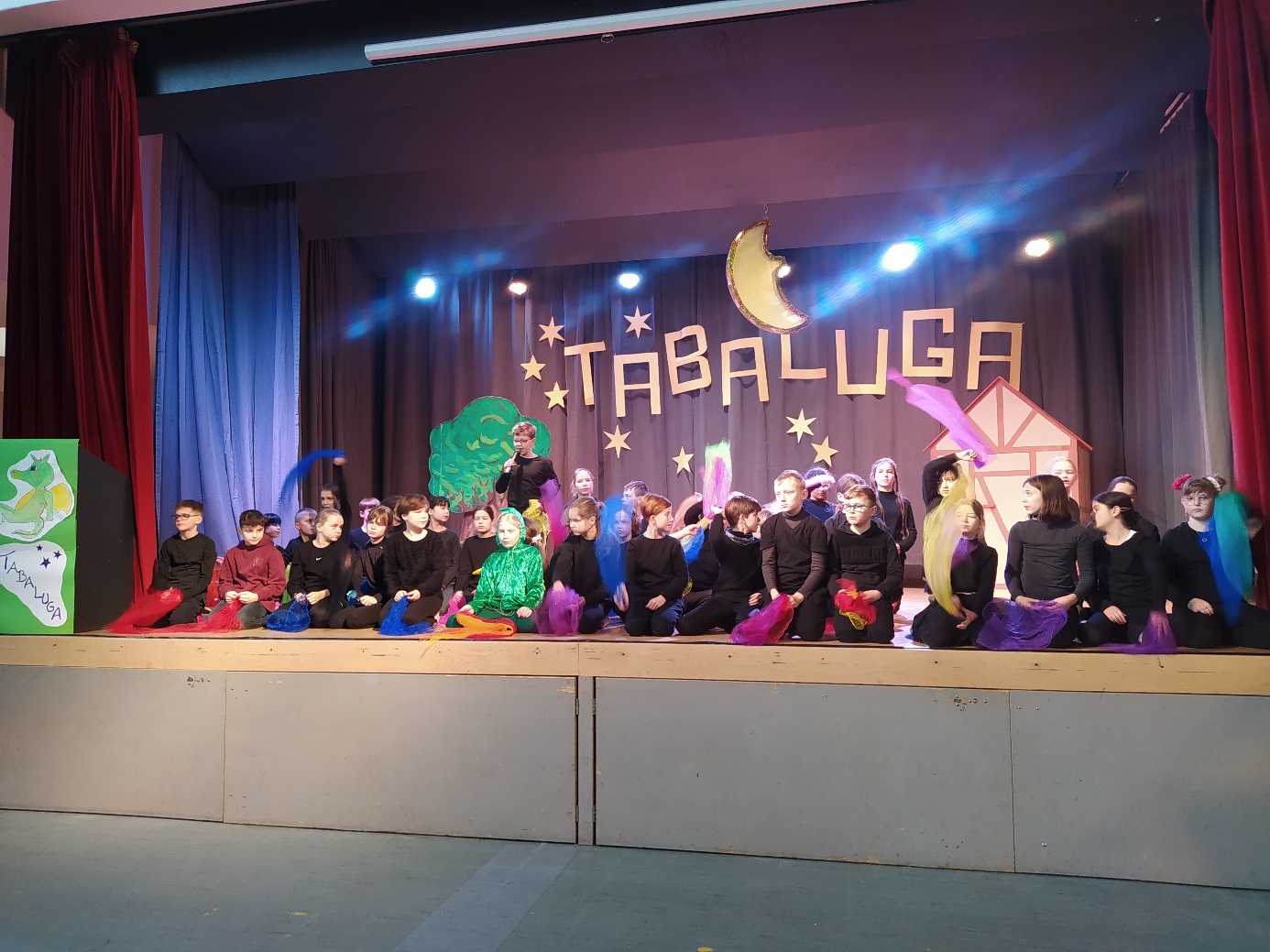 